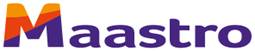 ‘Refereer’ lunch meeting05-06-201912.00h-13.00hIntroductionRichard Canters“ATG12 predicts tumour hypoxia and treatment outcome”Kasper RouschopDECT bij rectumTina VerstappenConferenceroom